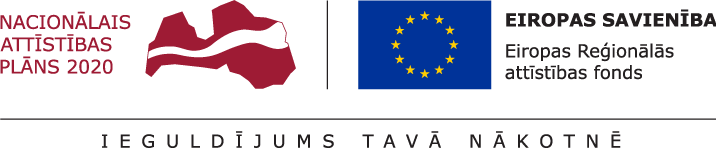 Atskaitē tiek ietverta informācija par projekta īstenošanas progresu, t.sk. par mērķa un plānoto zinātnisko rezultātu sasniegšanu, kā arī projekta īstenošanas progresu rezultātu zinātniskās kvalitātes izvērtēšanai vidusposmā.Informācijai: ja kādā no dokumentu sadaļām nav iespējams norādīt un aprakstīt projekta īstenošanas progresu atbilstoši plānotajam, sasniegtos zinātniskos rezultātus vai citu informāciju par paveikto un sasniegto projekta īstenošanā atbilstoši projekta iesniegumā plānotajam, dokumentā tiek sniegts skaidrojums par nesasniegto un piedāvāts konkrēts darba plāns, t.sk. minot laika grafiku un pieejamos resursus, plānotā projekta mērķa, projekta zinātnisko rezultātu un sasniedzamo uzraudzības rādītāju sasniegšanai.Atskaitē iekļautā informācija tiek sagatavota, pamatojoties arī uz pārfinansēto programmā “Apvārsnis 2020” iesniegto projekta pieteikumu un tajā aprakstīto plānoto progresu un sasniegtiem rezultātiem.1.4. Zinātniskās publikācijasProjekta ieviešanas progress un sasniegtā kvalitāte 5. PROJEKTA BUDŽETA KOPSAVILKUMS(Dokuments jāsagatavo tikai angļu valodā kā atsevišķs *.xls vai *.xlsx fails atbilstoši projekta iesnieguma 3.pielikumam )Iesniegto dokumentu saraksts Atskaite par 1.1.1.5.pasākuma trešā kārtā pārfinansēta Eiropas Zinātnes padomes “Advanced grant” projekta īstenošanas progresu vidusposmā zinātniskās kvalitātes izvērtēšanai(Vidusposma atskaites aizpildīšanas metodika)Dokuments jāsagatavo tikai angļu valodā (lūdzu izmantot atskaites veidlapu angļu valodā)Projekta nosaukums:Norāda projekta nosaukumu atbilstoši noslēgtajam vienošanās/līgumam par projekta īstenošanuSpecifiskā atbalsta mērķa/ pasākuma atlases kārtas numurs un nosaukums: 1.1.1. specifiskā atbalsta mērķa “Palielināt Latvijas zinātnisko institūciju pētniecisko un inovatīvo kapacitāti un spēju piesaistīt ārējo finansējumu, ieguldot cilvēkresursos un infrastruktūrā”1.1.1.5. pasākums “Atbalsts starptautiskās sadarbības projektiem pētniecībā un inovācijās”Finansējuma saņēmējs: Norāda projekta iesniedzēja juridisko nosaukumu, neizmantojot tā saīsinājumusVienošanās Nr.:Projekta īstenošanas sākuma un noslēguma datums:Atskaites iesniegšanas datums:1.SADAĻA – PROJEKTA PROGRESA APRAKSTS1.1. Projekta kopsavilkums: projekta mērķa sasniegšanas progress, galveno darbību īstenošanas progress un sasniegtie projekta rezultāti Īsa un koncentrēta informācija par projektā veiktā zinātniskā darba progresu salīdzinājumā ar projekta iesniegumā sniegto informāciju, tai skaitā, informācija par izvirzītā projekta mērķa sasniegšanas progresu. (Informācija jāsniedz par laika posmu no projekta īstenošanas sākuma līdz projekta vidusposma zinātniskās kvalitātes izvērtēšanai).Papildus finansējuma saņēmējs īsi apraksta projekta īstenošanā iesaistīto personālu (t.sk. zinātnisko personālu).(īsa informācija - ieteicams ne vairāk kā 4000 zīmes)Šī atskaites sadaļa atspoguļo īsu kopsavilkumu informācijai, kas tiek norādīta atskaites turpmākās sadaļās..1.2. Projekta īstenošanas progress, īstenotās darbības un sasniegtie rezultāti:1.2. Projekta īstenošanas progress, īstenotās darbības un sasniegtie rezultāti:1.2. Projekta īstenošanas progress, īstenotās darbības un sasniegtie rezultāti:1.2. Projekta īstenošanas progress, īstenotās darbības un sasniegtie rezultāti:1.2. Projekta īstenošanas progress, īstenotās darbības un sasniegtie rezultāti:1.2. Projekta īstenošanas progress, īstenotās darbības un sasniegtie rezultāti:N.p.k.Projekta darbība atbilstoši projekta iesnieguma 1.5. sadaļaiDarbības īstenošanas progresa apraksts (īsa un koncentrēta informācija par projekta iesnieguma 1.sadaļas “Projekta apraksts” 1.5. punktā “ Projekta darbības un sasniedzamie rezultāti” plānoto darbību un rezultātu izpildi) Informācija par vēl paveicamo projekta īstenošanā konkrētās darbības ietvarosRezultāts Uz projekta īstenošanas vidusposmu sasniegtais rezultāts skaitliskā izteiksmē Uz projekta īstenošanas vidusposmu sasniegtais rezultāts skaitliskā izteiksmē N.p.k.Projekta darbība atbilstoši projekta iesnieguma 1.5. sadaļaiDarbības īstenošanas progresa apraksts (īsa un koncentrēta informācija par projekta iesnieguma 1.sadaļas “Projekta apraksts” 1.5. punktā “ Projekta darbības un sasniedzamie rezultāti” plānoto darbību un rezultātu izpildi) Informācija par vēl paveicamo projekta īstenošanā konkrētās darbības ietvarosRezultāts SkaitsMērvienībaTiek norādītas visas projekta darbības atbilstoši spēkā esošai vienošanās par projekta īstenošanuTiek īsi atspoguļots projekta īstenošanas progress katrā no darbībām (piem. veiktie pētījumi, pētījumos iesaistītais zinātniskais personāls, pētniecības rezultātu izplatīšana un zinātnisko rakstu publicēšana, projektu pieteikumu izstrādāšana)Finansējuma saņēmēja pašvērtējums par pētniecības aktivitātēm darbības ietvaros. Projekta īstenošanas  progresa aprakstā tiek atspoguļota arī projekta starpdisciplinaritāte (ja attiecināms). Papildus tiek atspoguļots vēl veicamie pētījumi, aktivitātes līdz projekta darbību īstenošanas beigām.1.3. Projektā sasniegtie uzraudzības rādītāji atbilstoši normatīvajos aktos par attiecīgā Eiropas Savienības fonda specifiskā atbalsta mērķa vai pasākuma īstenošanu norādītajiem:Šajā sadaļā tiek atspoguļoti faktiski sasniegtie projekta uzraudzības rādītāji līdz vienošanās noteiktajam zinātniskās kvalitātes vidusposma novērtējuma brīdim atbilstoši MK noteikumu 59.punktam, kā arī rādītājiem, kas definēti spēkā esošajā vienošanāsNr.Rādītāja nosaukumsSasniegtā vērtība vidusposmāSasniegtā vērtība vidusposmāPlānotā vērtība (saskaņā ar projekta iesniegumu)Plānotā vērtība (saskaņā ar projekta iesniegumu)Plānotā vērtība (saskaņā ar projekta iesniegumu)MērvienībaNr.Rādītāja nosaukumsgadsvērtībastarp-vērtībagadsgala vērtība Mērvienība1.Virs kvalitātes sliekšņa novērtēto un ERAF atbalstīto programmas "Apvārsnis 2020" un Eiropas Savienības 9. Ietvara programmas projektu pieteikumu skaitsprojektu pieteikumuskaits2.Oriģināli zinātniskie raksti, kas publicēti žurnālos vai konferenču rakstu krājumos, kuru citēšanas indekss sasniedz vismaz 50 procentus no nozares vidējā citēšanas indeksazinātnisko rakstu skaits3.Oriģināli zinātniskie raksti, kas publicēti Web of Science vai SCOPUS (A vai B) datubāzēs iekļautos žurnālos vai konferenču rakstu krājumoszinātnisko rakstu skaits4.Jauna produkta vai jaunas tehnoloģijas, tai skaitā metodes, prototipsprototipu skaits5.Jaunas nekomercializējamas ārstniecības un diagnostikas metodesmetožu skaits6.Intelektuālā īpašuma licences vai nodošanas līgumilīgumu skaits7.Citi pētījuma specifikai atbilstoši projekta rezultāti (tai skaitā dati)skaits8.Tehnoloģiju tiesības - patentipatentu skaits9.Tehnoloģiju tiesības - citi nemateriālie aktīvinemateriālo aktīvu skaitsPasākumi iznākuma rādītāju sasniegšanai (apraksts par izpildi un projektā plānotajiem pasākumiem, lai projekta noslēgumā tiktu sasniegts plānotā gala vērtība):Īsa un koncentrēta informāciju par uzraudzības izpildiPapildu informācija, ja iznākuma rādītāja vidusposma starpvērtības nav sasniegtas plānotajā laikā (līdz 01.07.2021), tad jānorāda datums, kad iznākuma rādītāji tiks izpildīti, pievienojot aprakstā pamatojumu). Tai skaitā, informācija par problēmām un grūtībām projekta īstenošanā (ja attiecināms) (gan attiecībā uz zinātnisko darbu, kā arī attiecībā uz projekta īstenošanu)Pasākumi iznākuma rādītāju sasniegšanai (apraksts par izpildi un projektā plānotajiem pasākumiem, lai projekta noslēgumā tiktu sasniegts plānotā gala vērtība):Īsa un koncentrēta informāciju par uzraudzības izpildiPapildu informācija, ja iznākuma rādītāja vidusposma starpvērtības nav sasniegtas plānotajā laikā (līdz 01.07.2021), tad jānorāda datums, kad iznākuma rādītāji tiks izpildīti, pievienojot aprakstā pamatojumu). Tai skaitā, informācija par problēmām un grūtībām projekta īstenošanā (ja attiecināms) (gan attiecībā uz zinātnisko darbu, kā arī attiecībā uz projekta īstenošanu)Pasākumi iznākuma rādītāju sasniegšanai (apraksts par izpildi un projektā plānotajiem pasākumiem, lai projekta noslēgumā tiktu sasniegts plānotā gala vērtība):Īsa un koncentrēta informāciju par uzraudzības izpildiPapildu informācija, ja iznākuma rādītāja vidusposma starpvērtības nav sasniegtas plānotajā laikā (līdz 01.07.2021), tad jānorāda datums, kad iznākuma rādītāji tiks izpildīti, pievienojot aprakstā pamatojumu). Tai skaitā, informācija par problēmām un grūtībām projekta īstenošanā (ja attiecināms) (gan attiecībā uz zinātnisko darbu, kā arī attiecībā uz projekta īstenošanu)Pasākumi iznākuma rādītāju sasniegšanai (apraksts par izpildi un projektā plānotajiem pasākumiem, lai projekta noslēgumā tiktu sasniegts plānotā gala vērtība):Īsa un koncentrēta informāciju par uzraudzības izpildiPapildu informācija, ja iznākuma rādītāja vidusposma starpvērtības nav sasniegtas plānotajā laikā (līdz 01.07.2021), tad jānorāda datums, kad iznākuma rādītāji tiks izpildīti, pievienojot aprakstā pamatojumu). Tai skaitā, informācija par problēmām un grūtībām projekta īstenošanā (ja attiecināms) (gan attiecībā uz zinātnisko darbu, kā arī attiecībā uz projekta īstenošanu)Pasākumi iznākuma rādītāju sasniegšanai (apraksts par izpildi un projektā plānotajiem pasākumiem, lai projekta noslēgumā tiktu sasniegts plānotā gala vērtība):Īsa un koncentrēta informāciju par uzraudzības izpildiPapildu informācija, ja iznākuma rādītāja vidusposma starpvērtības nav sasniegtas plānotajā laikā (līdz 01.07.2021), tad jānorāda datums, kad iznākuma rādītāji tiks izpildīti, pievienojot aprakstā pamatojumu). Tai skaitā, informācija par problēmām un grūtībām projekta īstenošanā (ja attiecināms) (gan attiecībā uz zinātnisko darbu, kā arī attiecībā uz projekta īstenošanu)Pasākumi iznākuma rādītāju sasniegšanai (apraksts par izpildi un projektā plānotajiem pasākumiem, lai projekta noslēgumā tiktu sasniegts plānotā gala vērtība):Īsa un koncentrēta informāciju par uzraudzības izpildiPapildu informācija, ja iznākuma rādītāja vidusposma starpvērtības nav sasniegtas plānotajā laikā (līdz 01.07.2021), tad jānorāda datums, kad iznākuma rādītāji tiks izpildīti, pievienojot aprakstā pamatojumu). Tai skaitā, informācija par problēmām un grūtībām projekta īstenošanā (ja attiecināms) (gan attiecībā uz zinātnisko darbu, kā arī attiecībā uz projekta īstenošanu)Pasākumi iznākuma rādītāju sasniegšanai (apraksts par izpildi un projektā plānotajiem pasākumiem, lai projekta noslēgumā tiktu sasniegts plānotā gala vērtība):Īsa un koncentrēta informāciju par uzraudzības izpildiPapildu informācija, ja iznākuma rādītāja vidusposma starpvērtības nav sasniegtas plānotajā laikā (līdz 01.07.2021), tad jānorāda datums, kad iznākuma rādītāji tiks izpildīti, pievienojot aprakstā pamatojumu). Tai skaitā, informācija par problēmām un grūtībām projekta īstenošanā (ja attiecināms) (gan attiecībā uz zinātnisko darbu, kā arī attiecībā uz projekta īstenošanu)Pasākumi iznākuma rādītāju sasniegšanai (apraksts par izpildi un projektā plānotajiem pasākumiem, lai projekta noslēgumā tiktu sasniegts plānotā gala vērtība):Īsa un koncentrēta informāciju par uzraudzības izpildiPapildu informācija, ja iznākuma rādītāja vidusposma starpvērtības nav sasniegtas plānotajā laikā (līdz 01.07.2021), tad jānorāda datums, kad iznākuma rādītāji tiks izpildīti, pievienojot aprakstā pamatojumu). Tai skaitā, informācija par problēmām un grūtībām projekta īstenošanā (ja attiecināms) (gan attiecībā uz zinātnisko darbu, kā arī attiecībā uz projekta īstenošanu)Publikācijas veidsZinātniskās publikācijas nosaukumsDOIISSN AutoriŽurnāla nosaukums vai līdzvērtīgs nosaukumsNumurs, datumsIzdevējsPublikācijas vietaLapas numursPublikācijas saistība ar iznākuma rādītāju izpildiRaksts žurnālos, publikācija konferences rakstu krājumā, grāmatas/ monogrāfijas)Norāda publikācijas nosaukumuNorāda digitālā objekta identifikatoruNorāda starptautisko standarta sērijas numuru ISSNNorāda autora vārdus (v., uzvārdu)Norāda žurnāla nosaukumuNorāda žurnāla numuru.Norāda žurnāla datumu (mēnesi, gadu)Norāda izdevēja nosaukumuNorāda publikācijas vietuNorāda publikācijas pirmās un pēdējās lapas numurNorāda iznākuma rādītāja numuru, ar kura izpildi saistīta publikācija (numurs, kas ir dots atskaites sadaļā 1.3. “Projektā sasniegtie uzraudzības rādītāji”2.SADAĻA – ZINĀTNISKĀ IZCILĪBAŠajā sadaļā apraksta atbilstoši projekta iesnieguma veidlapas 1.5. un 1.6. sadaļā plānotajam un projekta pieteikuma pielikuma “Research proposal” Part B1, Part B2 nodaļā plānotajam2.1. Projekta mērķu skaidrība: vai pieteikuma īstenošanas gaita ir vērsta uz pieteikumā plānoto mērķu (t.sk. RIS3 izaugsmes prioritātēm vai viedās specializācijas jomai) un rezultātu sasniegšanu (lūdzu atbildi aprakstīt un pamatot)Aprakstā atspoguļo: informāciju par izvirzītā projekta mērķa sasniegšanas progresu, īpašu uzmanību pievēršot plānotiem darbiem līdz projekta īstenošanas beigām; projekta īstenošanas progresu, veiktām izmaiņām (ja attiecināms), īpašu uzmanību pievēršot sasniegtiem rezultātiem un plānotiem darbiem līdz projekta īstenošanas beigām, t.sk. aprakstot veiktos pasākumus iznākuma rādītāju sasniegšanai. (apraksts par izpildi vai projektā plānotajiem pasākumiem, lai projekta noslēgumā tiktu sasniegta plānotā gala vērtība)2.2. Projekta metodoloģijas atbilstība mērķa un rezultātu sasniegšanai: vai pētniecības pieteikumā lietotā metodoloģija ir atbilstoša pētniecības pieteikuma mērķa un gala rezultātu sasniegšanai (lūdzu atbildi aprakstīt un pamatot)Aprakstā raksturo, kā projekta pieteikumā definētā zinātniskā pieeja (teorētiskā un praktiskā) nodrošina definēto mērķu un rezultātu sasniegšanu.Veic projekta pieteikumā izvēlētās pētniecības metodoloģijas atbilstības analīzi un projekta pieteikuma pielikuma “Research proposal” (Part B1, Part B2). sadaļā norādītā ieviešanas darba plāna analīzi pieteikuma mērķu un rezultātu sasniegšanai; Raksturo izvēlētās pētniecības metodoloģijas alternatīvas izvēles lietderību pētniecības pieteikuma īstenošanas laikā (ja attiecināms)2.3. Projekta rezultātu skaidrība un zinātniskā kvalitāte: vai sasniegtie pētniecības rezultāti ir skaidri un nepārprotami, to zinātniskā kvalitāte ir atbilstoša, ņemot vērā sasniegto rezultātu zinātnisko vērtību, novitātes līmeni, starpdisciplinaritātes (projekta ietvaros sasniedzamie specifiskie iznākuma rādītāji atbilst atskaites 1. sadaļas 1.3.tabulā norādītajam) (lūdzu atbildi aprakstīt un pamatot)Uzskaita sasniegtos uzraudzības rādītājus un īstenotos zināšanu un tehnoloģiju pārneses pasākumus, t.sk. sasniegto rezultātu nozīmību iestādē institucionālā līmenī, īpašu uzmanību pievēršot sasniegtajiem rezultātiem un plānotajiem darbiem līdz projekta īstenošanas beigām; apraksta plānotās pētniecības īstenošanas progresu), t.sk. sadalījumā pa pētniecības kategorijām (ja attiecināms), īpašu uzmanību pievēršot sasniegtajiem rezultātiem un plānotajiem darbiem līdz projekta īstenošanas beigām; sasniegto rezultātu zinātnisko un vai institucionālo vērtību, novitātes līmeni, ievērojot tirgū esošo produktu, procesu un pakalpojumu analogu un labākās prakses līmeni pētījuma atskaites iesniegšanas dienā2.4. Projekta sasniegumu un panākumu novērtējums vidusposmāLūdzu novērtējiet projekta sasniegumus:Kā sākotnējie pētījuma projekta mērķi / cerības atbilst faktiskajiem rezultātiem?Cik lielā mērā šis projekts attiecīgo pētniecības jomu izvirzījis augstākā līmenī? Vai jūs uzskatāt, ka tas ir sasniegums? Lūdzu paskaidrojiet kāpēc?Kā pētniecības projekts ir veicinājis zinātniskās komandas locekļu karjeru?3.SADAĻA – SOCIĀLEKONOMISKĀ IETEKMEŠajā sadaļā apraksta atbilstoši projekta iesnieguma veidlapas 1.3., 1.5. un 1.6. sadaļā plānotajam un projekta pielikuma “Research proposal” Part B1 nodaļā “Methodology and impact”3.1. Projektā sasniegto rezultātu sociālā un ekonomiskā ietekme Īss un koncentrēts apraksts, kā projekta rezultāti ir sekmējuši pētnieku sadarbību starpdisciplinārās jomās, zinātnes vai tautsaimniecības nozares, RIS3 mērķu un sabiedrības attīstību, t.sk. apraksta sasniegto rezultātu sociālo un ekonomisko ietekmi RIS3 noteikto tautsaimniecības transformācijas virzienu, prioritāšu vai viedās specializācijas jomu īstenošanā3.2. Sasniegtais projekta rezultātu izplatīšanā un zināšanu vai tehnoloģiju pārneses pasākumosĪsa un koncentrēta informācija par sasniegto pētniecības rezultātu izplatīšanas un pārneses pasākumu ietekmi uz finansējuma saņēmēja, tautsaimniecības nozares attīstības un sabiedrības vajadzību nodrošināšanu.4.SADAĻA – ĪSTENOŠANAS KVALITĀTEŠajā sadaļā apraksta atbilstoši projekta iesnieguma veidlapas 1.5., 1.6., 2.1., 2.4. sadaļā un 3.pielikumā “Projekta budžeta kopsavilkums” plānotajam.4.1. Projekta īstenošanas kvalitāte Īss un koncentrēts apraksts (finansējuma saņēmēja vērtējums) par izlietoto materiālo un finanšu resursu efektivitāti; darba un resursu sadalījuma efektivitāti, veikto darbību īstenošanas progresu atbilstoši projektā plānotajam; projekta vadības struktūru un uzraudzības procedūru atbilstība; resursu un rezultātu vadības sistēmas atbilstība projekta mērķim. Īss apraksts par projekta risku pārvaldības kvalitāti. Finansējuma saņēmēja novērtējums par zinātniskā personāla sadarbību un ieguldījumu projekta mērķu sasniegšanā.KodsIzmaksu pozīcijas nosaukumsIzmaksu veids (tiešās/ netiešās)Vienas vienības izmaksu pielietojums
(ir vai nav)DaudzumsMērvienībaProjekta darbības Nr.IzmaksasIzmaksasKOPĀKOPĀt.sk. PVNKodsIzmaksu pozīcijas nosaukumsIzmaksu veids (tiešās/ netiešās)Vienas vienības izmaksu pielietojums
(ir vai nav)DaudzumsMērvienībaProjekta darbības Nr.attiecināmāsneattiecināmāsEUR%t.sk. PVN